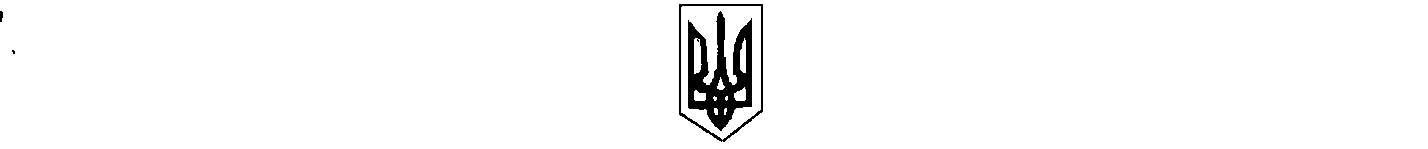                                                                      УКРАЇНА                                                  БІЛИЦЬКА СЕЛИЩНА РАДА                                           КОБЕЛЯЦЬКОГО РАЙОНУ                                            ПОЛТАВСЬКОЇ ОБЛАСТІ                                тридцята сесія селищної ради шостого скликання                                                                  РІШЕННЯ15.07.2013                                                  смт Білики                                       № 112Про хід виконання Програми соціально-економічногорозвитку смтБілики заІ півріччя 2013року.      Керуючись ст. 27 Закону України „Про місцеве самоврядування в Україні”, на виконання рішення Білицької селищної  ради від 28.12.2012 №336 „Про затвердження Програми соціально-економічного розвитку смтБілики на 2013” (далі Програма), заслухавши інформацію  про хід виконання Програми за І півріччя 2013 року, сесія селищної ради вирішила:      Інформацію „Про хід виконання Програми соціально-економічного розвитку смтБілики за І півріччя2013 прийняти до відома (додається).          Селищний голова                                                       О.Г.Киричко                                                         Інформація                про хід виконання програми соціально-економічного розвитку                                                                                   смтБілики                                               за І півріччя 2013рокуПеревиконання доходної частини загального фонду селищного бюджету за І півріччя 2013року становить 310268,30 гривень, або 138,49%.  Фактичні видатки по загальному фонду за І півріччя поточного року становлять 1191343,85 тис грн, з них по галузях :-Місцеве самоврядування: 291592,72 тис. грн. (з них 25214,35 тис. грн. комунальні послуги,  зарплата з нарахуванням 247536,14тис.грн);-Дошкільні заклади освіти: 477265,81тис. грн., (з них 51766,21 тис. грн. комунальні послуги, зарплата з нарахуванням 367803,63тис.грн.);-Селищний будинок культури : 150875,24ис. грн., (з них 34188,71 тис.грн. комунальні послуги, зарплата з нарахуванням 112797,45 тис.грн.);           -Спорт: на проведення навчально-тренувальних зборів та змагань 2024,82 тис.грн;                                  -Підприємство комунальної служби «Старт» : надано дотацій на суму 83969,20 тис.грн.;      - Благоустрій селища:  122348,53 тис. грн.,      -Матеріальна допомога малозабезпеченим сім»ям :  5550 тис. грн.,      - Дотація на Білицьку Пожежну команду : 117380,00тис.грн..Основні роботи що виконувались в І півріччі 2013році наступні:1. Місцеве самоврядуванняробота селищної ради проводиться відкрито, в інтересах громади, забезпечуються вирішення питань жителів, які в компетенції та фінансової можливості селищної ради, систематично проводяться засідання виконавчого комітету та сесій селищної ради;існують партнерські відносини з організаціями та установами, іншими органами влади;постійно проводиться робота по збільшенню бюджетних надходжень та раціонального використання ресурсів в т.ч. проведено ревізію земель запасу селищної ради, укладені договори оренди на земельні ділянки та приміщення.2. КультураПротягом року в селищному будинку культури до всіх свят проводяться масові заходи за участю талановитих дітей, а колективи художньої самодіяльності  є постійними учасниками як районних, так і обласних фестивалів та конкурсів.У приміщенні будинку культури працює селища бібліотека.Проводився благоустрій місцевих пам»ятників та братської могили на кладовищах селища. Облаштований дитячий майданчик по вулиці Молодіжній.3. СпортФутбольний клуб „Сокіл” Білики приймав активну участь у чемпіонаті району з футболу. Постійно проводяться спортивні змагання, приймається активна участь у всіх районних змаганнях та спартакіадах.За підтримки ВП «Кобеляцький цукровий завод» взимку був залитий льодовий каток для дітей селища.На перевезення учасників районних змагань з місцевого бюджету виділено коштів в сумі 2024 тис.грн.4. Дитячий садокПроведений поточний ремонт харчоблока. Придбано та встановлено  4 газовихплити на суму 8488,00грн. -За підтримки ВП «Клбеляцький цукровий завод» відремонтовані гойдалки та спортінвентар.5. Ремонт та облаштування доріг.Проведено ремонт щебеневого покриття доріг по вул. Пролетарська – 200м на суму 18989,00тис.грн. За благодійної допомоги ВП «Кобеляцький цукровий завод» проведена висипка вапняковими відходами вул.Жовтнева, Пристанційна, пр.Базарний – 550м.6.Благоустрій та санітарне очищення території селища від стихійних сміттєзвалищ.Протягом І півріччя 2013 року  проводились роботи по закриттю стихійних смітників,  з впорядкування паспортизованих сміттєзвалищ на загальну суму 17752,00 тис.грн..Проводився вивіз сміття, прибирання прибережної смуги(пляжу) річки Ворскла, а також прибирання та впорядкування території центральної частини селища та цвинтаря.Впорядковані території біля пам’ятників загиблим воїнам у другій світовій війні.Проведено впорядкування парку Перемоги.7. Вуличне освітлення.Проведено вуличне освітлення вул.Пролетарської та Кобеляцької на суму 18989,00 тис.грн. Придбано матеріалів на суму 30006,грн.8.В галузі житлово-комунального господарства та збереження комунального майна:Дотація із місцевого бюджету підприємству комунальної служби «Старт» в І півріччі 2013році становила 137938,00грн, з них на: - оплату електроенергії                                  – 92938   тис.грн-  на придбання матеріалів                              – 2000   тис.грн - на поточний ремонт башти Рожновського – 23000   тис.грн- на поточний ремонт нежитлової будівлі  КНС – 20000,00- реконструкція канал мережі 565200,00.9. Демографічна ситуаціяЯк і загалом в Україні, в Біликах смертність перевищує народжуваність, так в І півріччі 2013 року народилось  18 дітей, померло 55 осіб. Проведено реєстрацію шлюбів – 6. Селищний голова                                                          О.Г.Киричко        